Информация по итогам конкурса «В кругу друзей»9 ноября 2022 года в Центре детского творчества Автозаводского района состоялся районный конкурс "В кругу друзей", который является районным этапом городских фестивалей авторской туристической песни «Круг друзей» и русского поэтического рока «В наших глазах».Конкурс проводился с целью патриотического воспитания молодежи, пропаганды русской песенно-поэтической культуры, популяризации, поддержки и развития бардовской песни как самобытного песенного жанра России, утверждения в рок-музыке позитивных, гуманистических тенденций через привлечение внимания к поэтическому слову, формирование исполнительской культуры.50 обучающихся из 6 образовательных организаций: №№ 20, 36, 127, 128, 136, МБУ ДО «ЦДТ Автозаводского района» представили на конкурс бардовские и роковые композиции известных авторов и собственного сочинения, исполняемые под гитару и укулеле.По итогам конкурса определены пять победителей в направлении «Авторская туристическая песня»:Ансамбль «Мечта», МБОУ «Школа № 128» (руководитель – Гормидорова Мария Янис) – в номинации «Ансамбли».Парегина Елена, МБУ ДО «ЦДТ Автозаводского района» ОСП Д/к «Родина» (руководитель – Меркулов Валерий Геннадиевич) – в номинации «Исполнители».Усанова Анна, Алимов Роман МБОУ «Школа №128» (руководитель – Гормидорова Мария Янис) – в номинации «Дуэт».Семейный ансамбль Аникиных, МБОУ «Школа № 128» (руководитель – Гормидорова Мария Янис) – в номинации «Авторство».Также Лауреатами I степени в направлении «Русский поэтический рок» стали:Дуэт «Аккорд» Шуватов Глеб, Комаров Олег, МБОУ «Школа № 127» (руководитель - Ветюгова Мария Васильевна) – в номинации «Дуэт».Чечков Андрей и Баринов Евгений, МБУ ДО «ЦДТ Автозаводского района» (руководитель – Малышева Наталия Борисовна) в номинации «Сольное исполнительство».Победители районного конкурса «В кругу друзей» представят район на городских тематических фестивалях.Поздравляем всех призеров и победителей. Благодарим всех за яркие, эмоциональные выступления!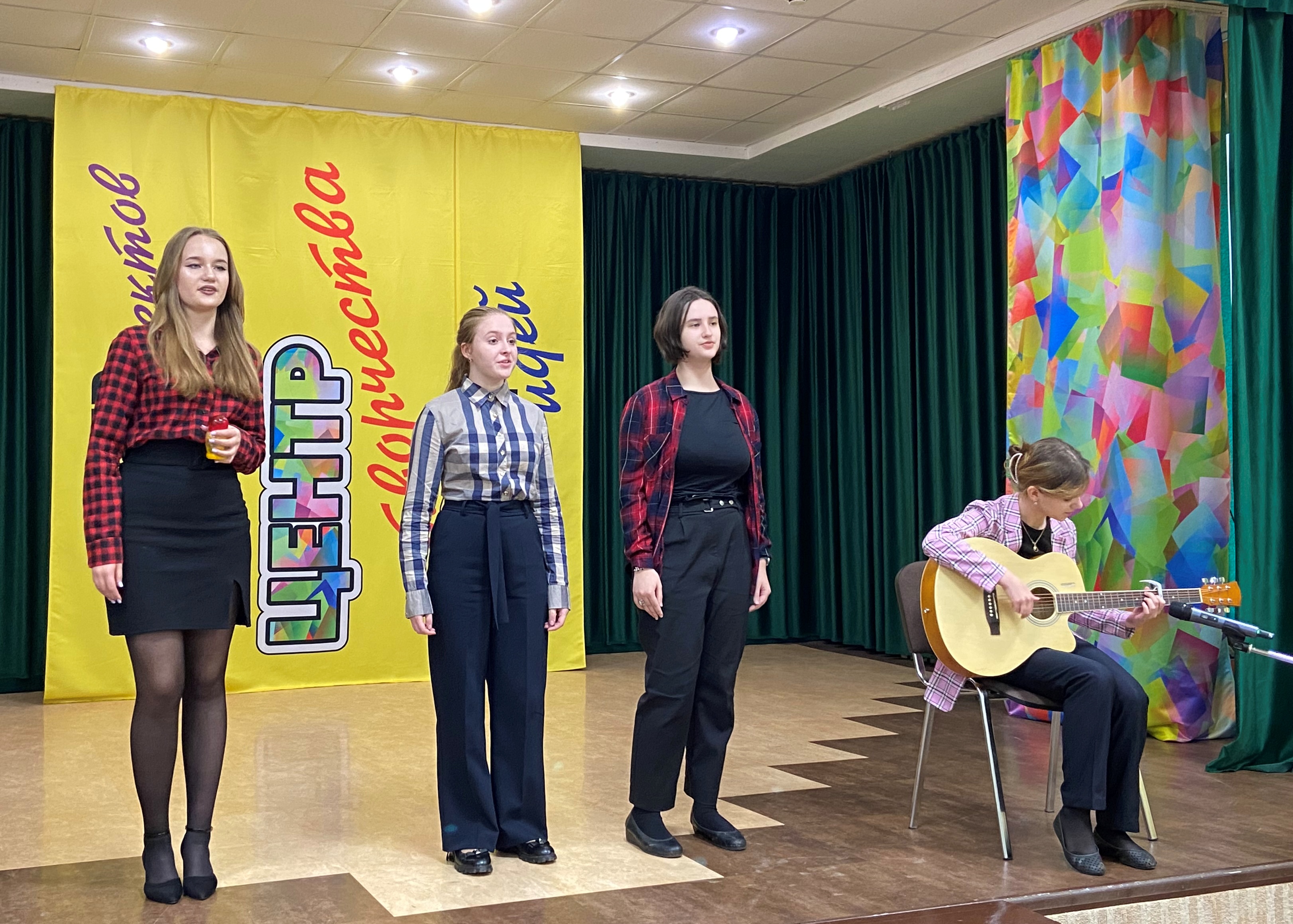 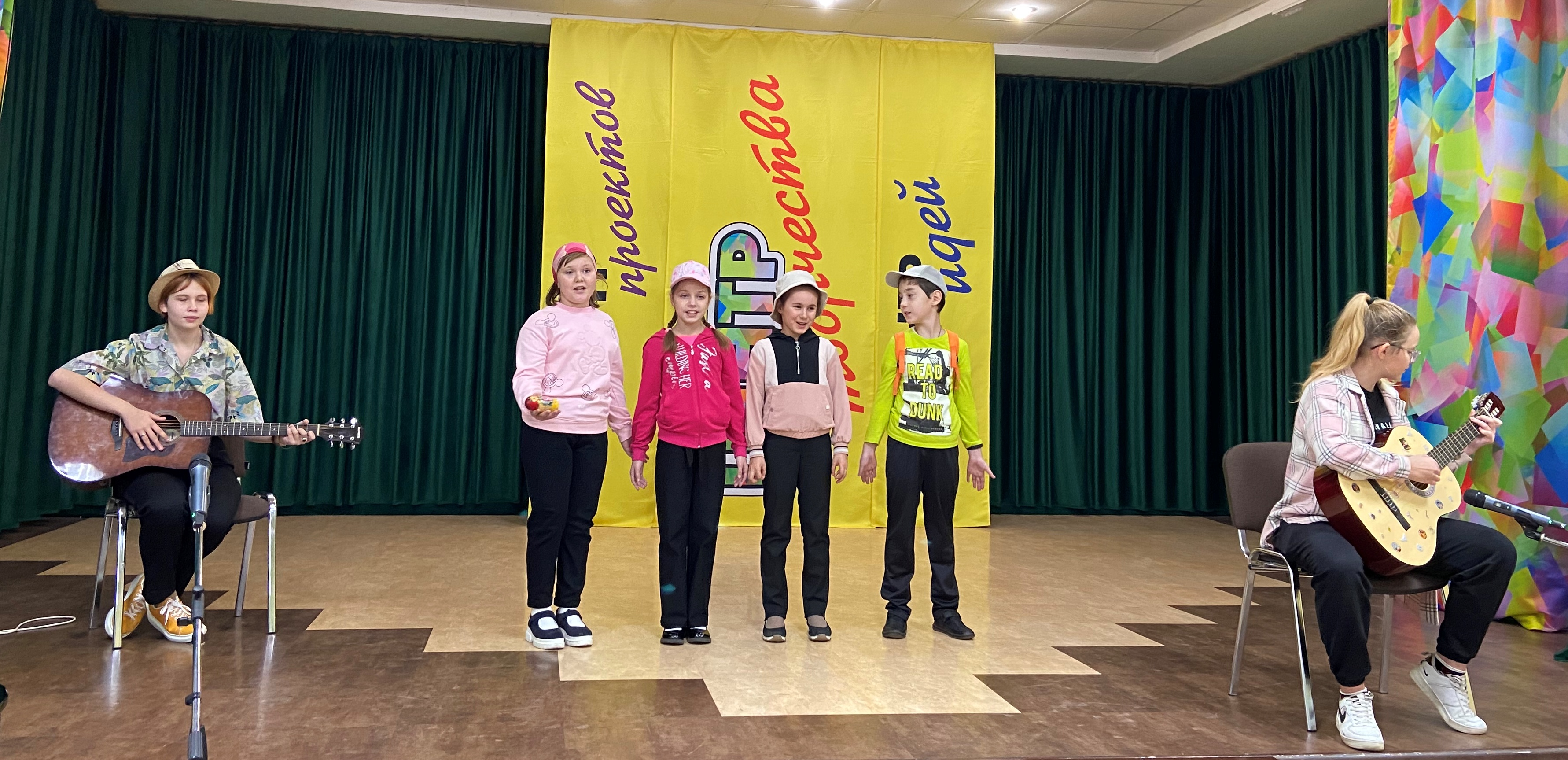 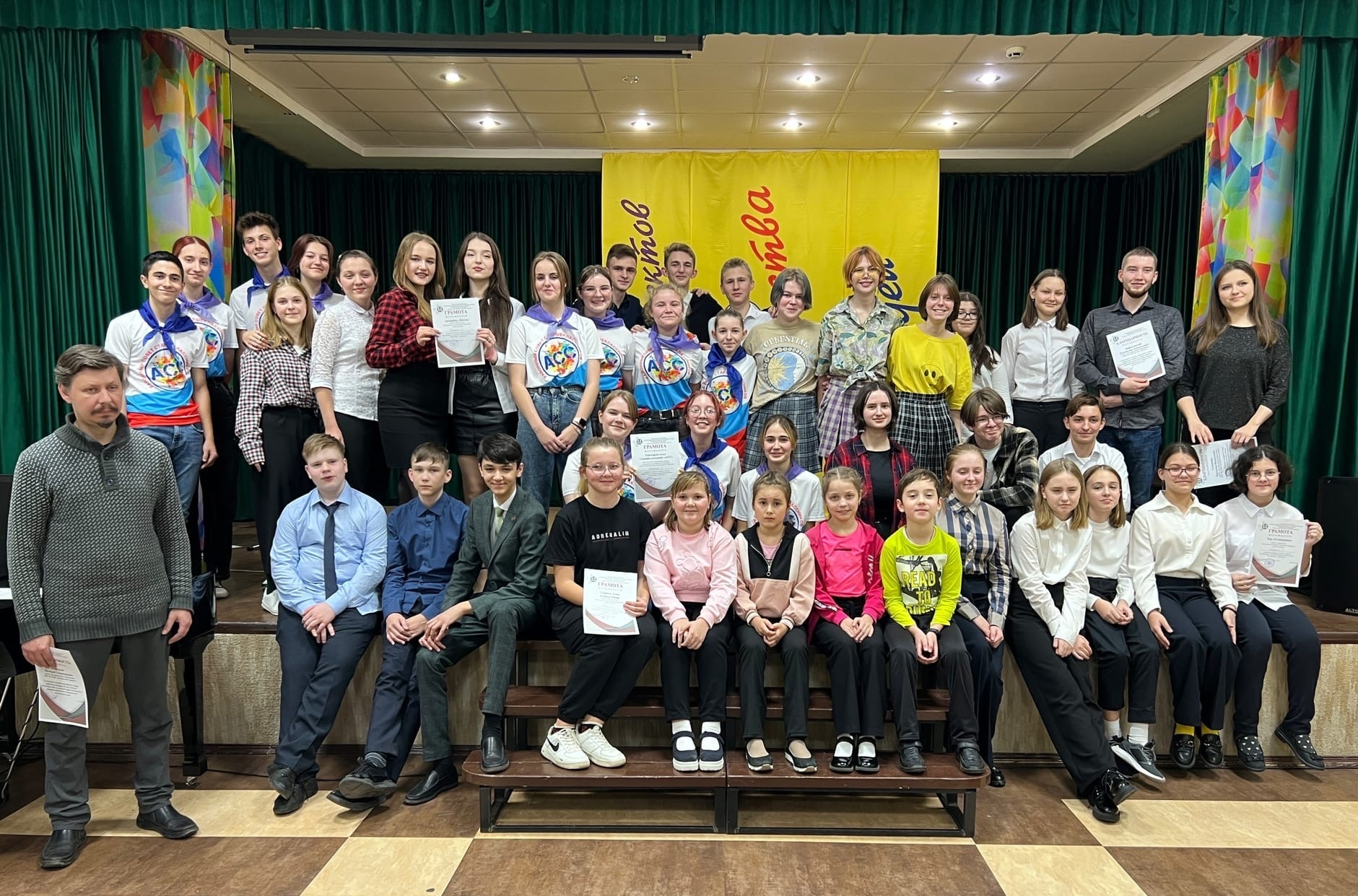 